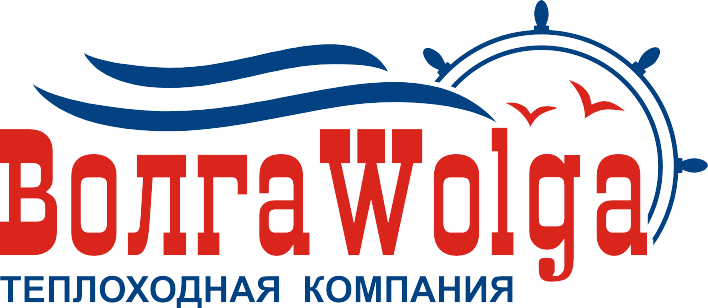 

	Теплоход
				«Юрий Никулин»Нижний Новгород (трансфер*) Москва - Петрозаводск - 
о.Кижи - Нижний Новгород
09 июля – 17 июля 2022 г.Внимание! Время московское* возможна продажа путёвки без включенного трансфера  в Москву.
Расписание предварительное. Возможны небольшие изменения.деньпортДатаприбытиестоянкаотправление1Нижний Новгород09 июлПосадка на поезд №729Г, отправление в Москву в 09:40Посадка на поезд №729Г, отправление в Москву в 09:40Посадка на поезд №729Г, отправление в Москву в 09:401Москва09 июлПрибытие поезда в 13:51. Самостоятельно добираетесь до теплохода на Северный речной вокзал.Прибытие поезда в 13:51. Самостоятельно добираетесь до теплохода на Северный речной вокзал.Прибытие поезда в 13:51. Самостоятельно добираетесь до теплохода на Северный речной вокзал.1Москва09 июл09.008.3017.302Углич10 июл16.303.0019.303Горицы11 июл15.004.0019.004Петрозаводск12 июл22.002.005Петрозаводск13 июл24.006Петрозаводск14 июл4.0004.006Кижи14 июл07.303.0010.307Ирма15 июл15.302.0017.308Кострома16 июл17.003.3020.309Нижний Новгород17 июл14.30